Auteur: 		Ashley HuiswoudStudentnummer:	2029688Periode:		4 februari 2013 tot en met 27 mei 20131e Stagedocent:	mr. Nicolle Sommers  2e Stagedocent:	mr. Bram Verweij Hogeschool: 		Juridische Hogeschool Avans-Fontys TilburgStagebedrijf:		Juridische Hogeschool Avans-Fontys Stagementor:		mr. Noortje Lavrijssen Tilburg, mei 2013Bijlagen 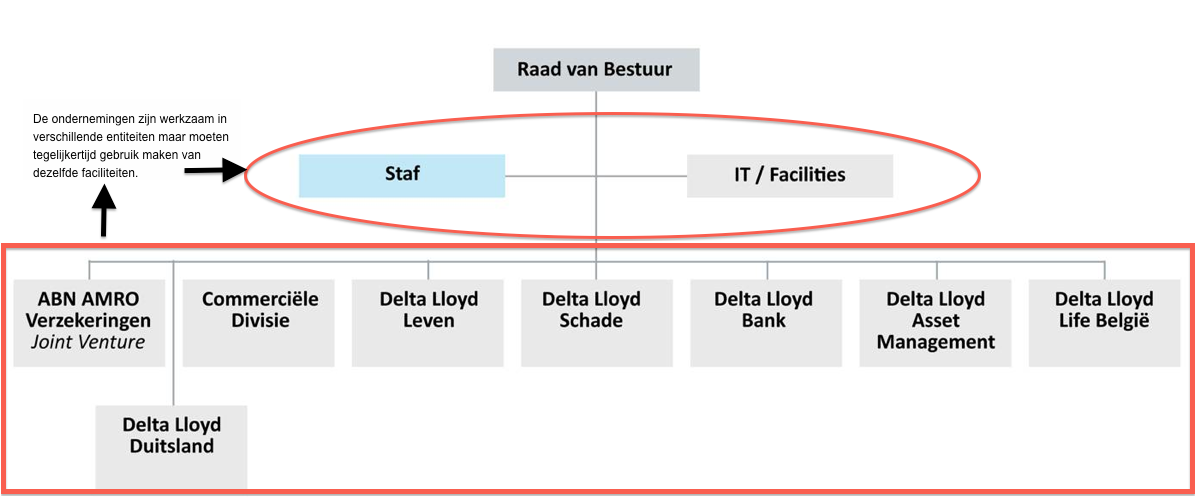 Bijlage I Organogram Delta LloydBijlage II Organogram Bestuursstructuur SNS REAAL N.V. bron: http://www.snsreaal.nl/corporate-governance-1/bestuursstructuur.html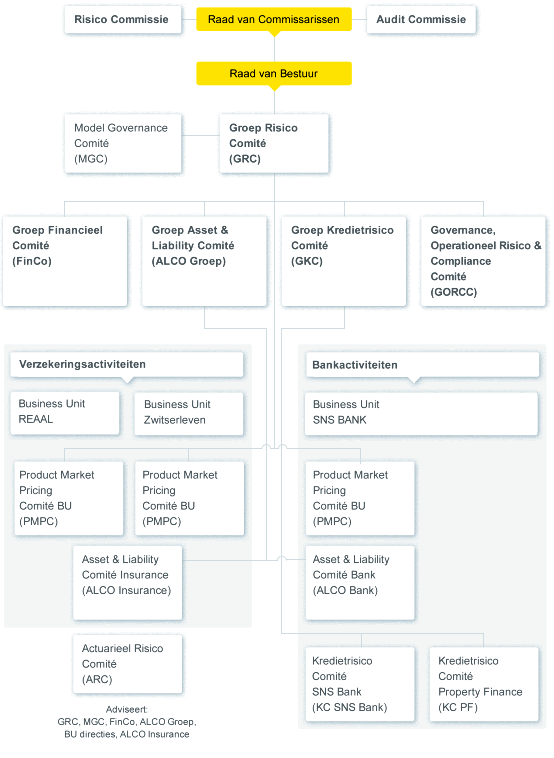 Bijlagen